Утвержденопостановлением АдминистрацииТутаевского муниципального районаот _____________________№______ Проект межевания территории многоквартирных жилых домов,расположенных по адресам: Ярославская область, город Тутаев,ул. Комсомольская, дома 36, 38, 40, 42,ул. Пролетарская, дома 33, 35,37, 39, 41, 432020 год	СодержаниеОсновная частьОбщая частьПроект межевания территорий многоквартирных жилых домов, расположенных по адресам: Ярославская область, город Тутаев, ул. Комсомольская, дома 36, 38, 40, 42, ул. Пролетарская, дома 33, 35, 37, 39, 41, 43, разработан в виде отдельного документа в соответствии с Решением от 28.03.2019 № 47-г "Об утверждении Порядка подготовки и утверждения документации по планировке территории Тутаевского муниципального района" и на основании постановления Администрации Тутаевского муниципального района от 05.06.2020 г. № 379-п.При разработке использовалась следующая нормативно-правовая база:1. «Градостроительный кодекс Российской Федерации» от 29.12.2004г. №190-ФЗ (ред. от 27.12.2019);2.«Земельный кодекс Российской Федерации» от 25.10.2001г. №136-ФЗ (ред. от 27.12.2019);3. Федеральный закон «О кадастровой деятельности» от 24.07.2007 № 221-ФЗ;4. Федеральный закон «О введении в действие Земельного кодекса Российской Федерации» от 25.10.2001 N 137-ФЗ.5. Федеральный закон «О введении в действие Градостроительного кодекса Российской Федерации» от 29.12.2004 N 191-ФЗ.6. Федеральный закон «О введении в действие Жилищного кодекса Российской Федерации» от 29.12.2004 N 189-ФЗ.7. Свод правил СП 42.13330.2016 «СНиП 2.07.01-89. Градостроительство. Планировка и застройка городских и сельских поселений»;8.Генеральный план городского поселения Тутаев, Тутаевского муниципального района Ярославской области, утвержденный Решением Муниципального совета городского поселения Тутаев от 19.04.2018 г. №238.9. Правила землепользования и застройки городского поселения Тутаев, утвержденные Решением Муниципального Совета городского поселения Тутаев от 21.05.2008 №21 (в редакции решения Муниципального Совета городского поселения Тутаев от 19.12.2019 №56).10. Технический паспорт на жилой дом и земельный участок по ул. Комсомольская, дом 36. Составлен по состоянию на 11 ноября 1987 год.11. Технический паспорт на жилой дом и земельный участок по ул. Комсомольская, дом 38. Составлен по состоянию на 11 июня 1985 год.12. Технический паспорт на жилой дом и земельный участок по ул. Пролетарской, дом 33. Составлен по состоянию на 3 августа 1987 год.13. Технический паспорт на жилой дом и земельный участок по ул. Комсомольская, дом 40. Составлен по состоянию на 17 декабря.14. Технический паспорт на жилой дом и земельный участок по ул. Комсомольская, дом 42. Составлен по состоянию на 4 сентября 1980 год.15. Проект привязки четырех 36-ти квартирных трехэтажных жилых домов по ул. Пролетарская г. Тутаев Ярославской области. 1956 год.16. Требования государственных стандартов, соответствующих норм, правил и иных документов.1.1.1 Цель разработки проекта межеванияОпределение местоположения границ образуемых земельных участков и их формирование в кадастровом квартале 76:21:010135 с условными номерами 
76:21:010135:ЗУ 1,76:21:010135:ЗУ 2,76:21:010135:ЗУ 3, 76:21:010135:ЗУ 4, 76:21:010135:ЗУ 5, 76:21:010135:ЗУ 6, 76:21:010135:ЗУ 7, 76:21:010135:ЗУ 8, 76:21:010135:ЗУ 9,76:21:010135:ЗУ 10,как объекта государственного кадастрового учета;Установление красных линий:- для застроенных территорий в границах которых не планируется размещение новых объектов капитального строительства;- в связи с образованием земельных участков, расположенных в границах территорий, применительно к которым не предусматривается осуществление деятельности по комплексному и устойчивому развитию территорий.Для обеспечения поставленных целей необходима ориентация на решение следующих задач:1.Выявление территорий, на которых расположены данные многоквартирные дома, с элементами озеленения и благоустройства, предназначенные для обслуживания, эксплуатации и благоустройства данных домов;2.Определение площадей земельных участков в соответствии с нормативными требованиями, а также исходя из местоположения сформированных и поставленных на кадастровый учет близлежащих земельных участков;3.Обеспечение условий эксплуатации объектов, расположенных в границах формируемых земельных участков;4.Формирование границ земельных участков с учетом нормативных требований.1.1.2 Результаты работы1.Определена территория, занятая многоквартирным домом;2.Определены объекты, функционально связанные с многоквартирным домом;3.Выявлены границы существующих земельных участков, границы зон с особыми условиями использования территории;4.Установлен вид разрешенного использования земельного участка в соответствии с Правилами землепользования и застройки городского поселения Тутаев.Описание формирования земельных участковпод многоквартирными жилыми домамиФормируемый земельный участок расположен в территориальной зоне Ж-1 (зона многоэтажной жилой застройки). Зона выделена для обеспечения правовых условий формирования жилых районов из многоэтажных домов (до9этажей,включая мансардный).В зоне допускается размещение отдельно стоящих, встроенных или пристроенных объектов социальной инфраструктуры и социального обслуживания, коммунально-бытового назначения, объектов истории и культуры, объектов здравоохранения, объектов образования, гаражей и стоянок автомобилей, объектов физической культуры и спорта, объектов, связанных с проживанием граждан и не оказывающих негативного воздействия на окружающую среду.Образование земельных участков в данной зоне осуществляется исключительно в соответствии с утвержденным проектом межевания территории.Вид разрешенного использования образуемого земельного участка – многоэтажная жилая застройка (код вида разрешенного использования- 2.6) («Документ градостроительного зонирования городского поселения город Тутаев. Правила землепользования и застройки городского поселения Тутаев». Утверждены решением Муниципального Совета городского поселения Тутаев от 21.05.2008 №21 в редакции от 19.10.2019 №56).Земельный участок образуется путем образования из земель государственной и муниципальной собственности. Для этого не требуется изъятия земель и земельных участков, а также перевод земель в иные категории.Границы существующих земель земельных участков при разработке проекта межевания не изменяются.Образуемые земельные участки имеют непосредственный доступ к земельным участкам общего пользования: ул. Дементьева, ул. Пролетарская, ул. Комсомольская.Проект межевания территории был выполнен в соответствии с СП 30-101-98 «Методические указания по расчету нормативных размеров земельных участков в кондоминиумах». Нормативный размер земельного участка в кондоминиумах, в основу определения которого положен принцип выявления удельного показателя земельной доли для зданий разной этажности, рассчитывается путем умножения общей площади жилых помещений в данном кондоминиуме на удельный показатель земельной доли по формуле (1)Sнорм. к.= Sк.* У зд.                 (1)где:S норм. к. - нормативный размер земельного участка в кондоминиуме, м2.S к. - общая площадь жилых помещений в кондоминиуме, м2.У зд. - удельный показатель земельной доли для зданий разной этажности (СП 30-101-98, таблица приложения А).1.2.1 Определение нормативного размера земельного участка многоквартирного жилого дома, расположенного по адресу: ул. Комсомольская, дом 36	Жилой дом 5-ти этажный, 60-квартирный, 3-подъездный, со средней площадью квартиры 53,2м2. Год строительства дома 1987.	В соответствии с таблицей приложения А (СП 30-101-98 «Методические указания по расчету нормативных размеров земельных участков в кондоминиумах») удельный показатель земельной доли для 5-этажных зданий равен 1,36. Следовательно, нормативный размер земельного участка в соответствии с формулой (1) составит: (53,2 м2* 60 кв.)*1,36= 4 341,12 м2Площадь :ЗУ 1 принимаем 3 759 м2, ввиду сложившейся застройки.1.2.2 Определение нормативного размера земельного участка многоквартирного жилого дома, расположенного по адресу: ул. Комсомольская, дом 38	Жилой дом 5-ти этажный, 55-квартирный, 4-подъездный, со средней площадью квартиры 50,4м2. Год строительства дома 1985.	В соответствии с таблицей приложения А (СП 30-101-98 «Методические указания по расчету нормативных размеров земельных участков в кондоминиумах») удельный показатель земельной доли для 5-этажных зданий равен 1,36. Следовательно, нормативный размер земельного участка в соответствии с формулой (1) составит: (50,4 м2* 55кв.)*1,36= 3 770м2Площадь :ЗУ 2 принимаем 2 671 м2, ввиду сложившейся застройки.1.2.3 Определение нормативного размера земельного участка многоквартирного жилого дома, расположенного по адресу: ул. Комсомольская, дом 40	Жилой дом 2-х этажный, 12-квартирный, 2-подъездный, со средней площадью квартиры 50,4м2. Год строительства дома 1932.	В соответствии с таблицей приложения А (СП 30-101-98 «Методические указания по расчету нормативных размеров земельных участков в кондоминиумах») удельный показатель земельной доли для 5-этажных зданий равен 2,84. Следовательно, нормативный размер земельного участка в соответствии с формулой (1) составит: (40,5 м2* 12кв.)*2,84= 1 380м2Площадь :ЗУ 3 принимаем 1 410 м2, ввиду сложившейся застройки.1.2.4 Определение нормативного размера земельного участка многоквартирного жилого дома, расположенного по адресу: ул. Комсомольская, дом 42	Жилой дом 5-ти этажный, 100-квартирный, 5-подъездный, со средней площадью квартиры 54,05м2. Год строительства дома 1990.	В соответствии с таблицей приложения А (СП 30-101-98 «Методические указания по расчету нормативных размеров земельных участков в кондоминиумах») удельный показатель земельной доли для 5-этажных зданий равен 1,36. Следовательно, нормативный размер земельного участка в соответствии с формулой (1) составит: (54,05 м2* 100кв.)*1,36= 7 351 м2Площадь :ЗУ 4 принимаем 5 254 м2, ввиду сложившейся застройки.1.2.5 Определение нормативного размера земельного участка многоквартирного жилого дома, расположенного по адресу: ул. Пролетарская, дом 33	Жилой дом 5-ти этажный, 40-квартирный, 2-подъездный, со средней площадью квартиры 53,77 м2. Год строительства дома 1987.	В соответствии с таблицей приложения А (СП 30-101-98 «Методические указания по расчету нормативных размеров земельных участков в кондоминиумах») удельный показатель земельной доли для 5-этажных зданий равен 1,36. Следовательно, нормативный размер земельного участка в соответствии с формулой (1) составит: (53,77 м2* 40 кв.)*1,36= 2 925 м2Площадь :ЗУ 5 принимаем 2 499 м2, ввиду сложившейся застройки.1.2.6 Определение нормативного размера земельного участка многоквартирного жилого дома, расположенного по адресу: ул. Пролетарская, дом 35	Жилой дом 3-х этажный, 36-квартирный, 3-подъездный, со средней площадью квартиры 34,5 м2. Год строительства дома 1973.	В соответствии с таблицей приложения А (СП 30-101-98 «Методические указания по расчету нормативных размеров земельных участков в кондоминиумах») удельный показатель земельной доли для 5-этажных зданий равен 1,97. Следовательно, нормативный размер земельного участка в соответствии с формулой (1) составит: (34,5м2* 36кв.)*1,97= 2 447 м2Площадь :ЗУ 6 принимаем 2 437 м2, ввиду сложившейся застройки.1.2.7 Определение нормативного размера земельного участка многоквартирного жилого дома, расположенного по адресу: ул. Пролетарская, дом 37	Жилой дом 3-х этажный, 36-квартирный, 3-подъездный, со средней площадью квартиры 34,5 м2. Год строительства дома 1973.	В соответствии с таблицей приложения А (СП 30-101-98 «Методические указания по расчету нормативных размеров земельных участков в кондоминиумах») удельный показатель земельной доли для 5-этажных зданий равен 1,97. Следовательно, нормативный размер земельного участка в соответствии с формулой (1) составит: (34,5м2* 36кв.)*1,97= 2 447 м2Площадь :ЗУ 7 принимаем 2 231 м2, ввиду сложившейся застройки.1.2.8 Определение нормативного размера земельного участка многоквартирного жилого дома, расположенного по адресу: ул. Пролетарская, дом 39	Жилой дом 3-х этажный, 36-квартирный, 3-подъездный, со средней площадью квартиры 34,5 м2. Год строительства дома 1973.	В соответствии с таблицей приложения А (СП 30-101-98 «Методические указания по расчету нормативных размеров земельных участков в кондоминиумах») удельный показатель земельной доли для 5-этажных зданий равен 1,97. Следовательно, нормативный размер земельного участка в соответствии с формулой (1) составит: (34,5м2* 36кв.)*1,97= 2 447 м2Площадь :ЗУ 8 принимаем 1 928 м2, ввиду сложившейся застройки.1.2.9 Определение нормативного размера земельного участка многоквартирного жилого дома, расположенного по адресу: ул. Пролетарская, дом 41	Жилой дом 3-х этажный, 36-квартирный, 3-подъездный, со средней площадью квартиры 34,5 м2. Год строительства дома 1973.	В соответствии с таблицей приложения А (СП 30-101-98 «Методические указания по расчету нормативных размеров земельных участков в кондоминиумах») удельный показатель земельной доли для 5-этажных зданий равен 1,97. Следовательно, нормативный размер земельного участка в соответствии с формулой (1) составит: (34,5м2* 36кв.)*1,97= 2 447 м2Площадь :ЗУ 9 принимаем 1 575 м2, ввиду сложившейся застройки.1.2.10 Определение нормативного размера земельного участка многоквартирного жилого дома, расположенного по адресу: ул. Пролетарская, дом 43	Жилой дом 3-х этажный, 36-квартирный, 3-подъездный, со средней площадью квартиры 34,5 м2. Год строительства дома 1973.	В соответствии с таблицей приложения А (СП 30-101-98 «Методические указания по расчету нормативных размеров земельных участков в кондоминиумах») удельный показатель земельной доли для 5-этажных зданий равен 1,97. Следовательно, нормативный размер земельного участка в соответствии с формулой (1) составит: (34,5м2* 36кв.)*1,97= 2 447 м2Площадь :ЗУ 10 принимаем 1 240 м2, ввиду сложившейся застройки.Исходные данные для подготовки проекта межеванияСведения об образуемых земельных участках и их частях1.5 Координаты поворотных точек границобразуемых земельных участков Заключение о соответствии разработанной документации требованиямзаконодательства о градостроительной деятельности	Документация по межеванию территории многоквартирного жилого домавыполнена на основании правил землепользования и застройки в соответствии с требованиями технических регламентов, нормативов градостроительного проектирования, градостроительных регламентов с учетом границ зон с особыми условиями использования территорий.	На территории образуемого земельного участка не расположены: особо охраняемые природные территории, границы территорий объектов культурного наследия, границы лесничеств, лесопарков, участковых лесничеств, лесных кварталов, лесотаксационных выделов и частей лесотаксационных выделов.2. Материалы по обоснованию2.1 Схема межевания территории многоквартирных жилых домов,расположенных по адресам: Ярославская область, город Тутаев,ул. Комсомольская, дома 36, 38, 40, 42,ул. Пролетарская, дома 33, 35, 37, 39, 41, 43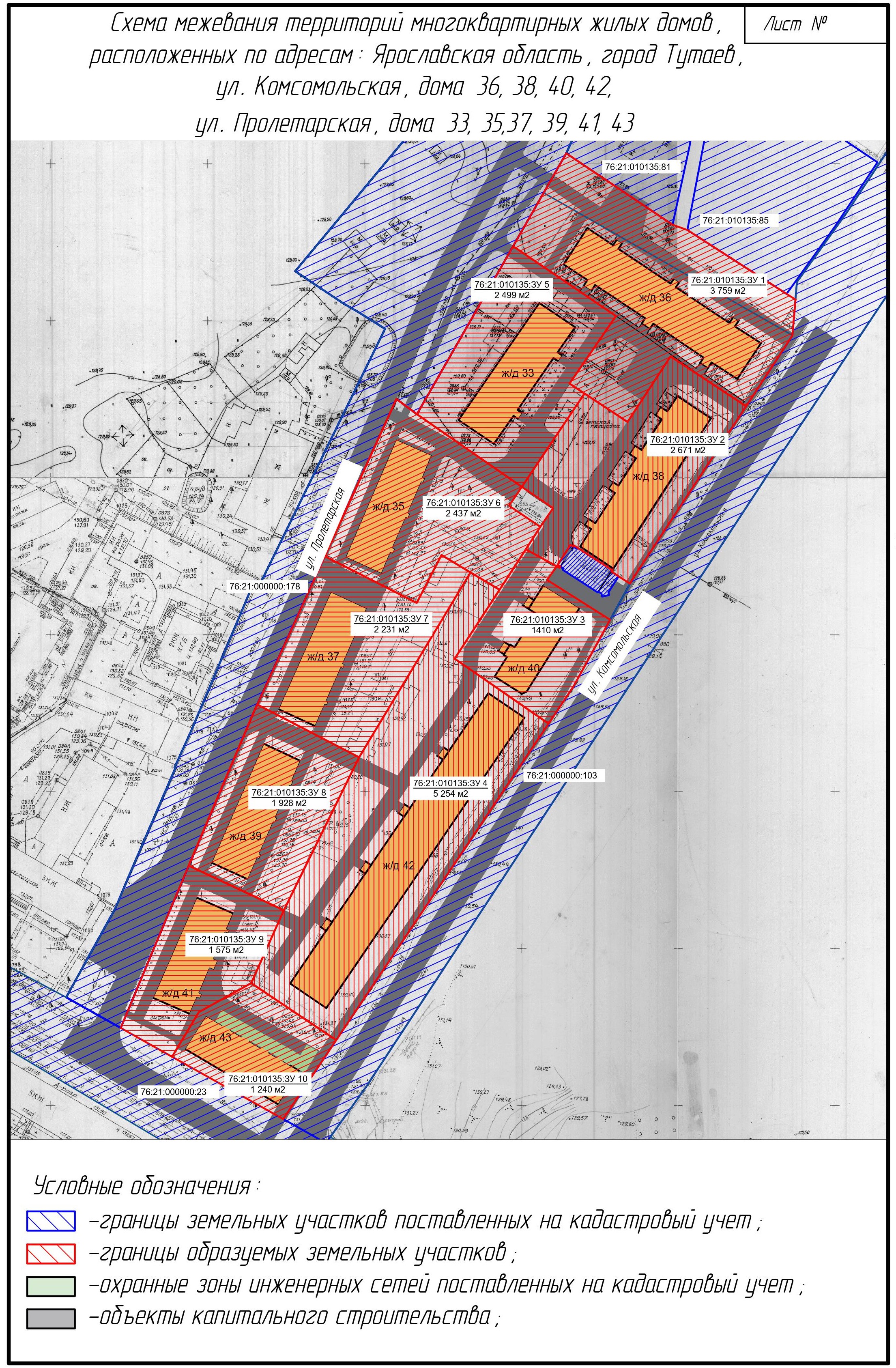 № п/пРазделы проекта межеванияНомера листов1231Основная часть:31.1Общая часть41.1.1Цель разработки проекта межевания41.1.2Результаты работы51.2Описание формирования земельных участков под многоквартирными жилыми домами51.2.1Определение нормативного размера земельного участка многоквартирного жилого дома, расположенного по адресу: ул. Комсомольская, дом 3661.2.2Определение нормативного размера земельного участка многоквартирного жилого дома, расположенного по адресу: ул. Комсомольская, дом 3861.2.3Определение нормативного размера земельного участка многоквартирного жилого дома, расположенного по адресу: ул. Комсомольская, дом 4061.2.4Определение нормативного размера земельного участка многоквартирного жилого дома, расположенного по адресу: ул. Комсомольская, дом 4271.2.5Определение нормативного размера земельного участка многоквартирного жилого дома, расположенного по адресу: ул. Пролетарская, дом 3371.2.6Определение нормативного размера земельного участка многоквартирного жилого дома, расположенного по адресу: ул. Пролетарская, дом 3571.2.7Определение нормативного размера земельного участка многоквартирного жилого дома, расположенного по адресу: ул. Пролетарская, дом 3771.2.8Определение нормативного размера земельного участка многоквартирного жилого дома, расположенного по адресу: ул. Пролетарская, дом 3971.2.9Определение нормативного размера земельного участка многоквартирного жилого дома, расположенного по адресу: ул. Пролетарская, дом 4181.2.10Определение нормативного размера земельного участка многоквартирного жилого дома, расположенного по адресу: ул. Пролетарская, дом 4381.3Исходные данные для подготовки проекта межевания81.4Сведения об образуемых земельных участках и их частях91.5Координаты поворотных точек границ образуемых земельных участков101.6Заключение о соответствии разработанной документации требованиям законодательства о градостроительной деятельности112Материалы по обоснованию122.1Схема межевания территории многоквартирного жилого дома, расположенного по адресу: Ярославская область, город Тутаев, ул. Моторостроителей, дом 4813№ п/пНаименование документаРеквизиты документа1231Топографическая съемка М1:500, выданная управлением архитектуры и градостроительства Тутаевского муниципального района2Правила землепользования и застройки городского поселения Тутаев. Карта градостроительного зонирования18.04.2019 №303Генеральный план городского поселения Тутаев4Документ градостроительного зонирования городского поселения город Тутаев. Правила землепользования и застройки городского поселения ТутаевУтверждены решением Муниципального Совета городского поселения Тутаев от 21.05.2008 №21 в редакции от 19.10.2019 №565Сведения государственного кадастра недвижимости (ГКН) о земельных участках, границы которых установлены в соответствии с требованиями земельного законодательства.6Технический паспорт на жилой дом и земельный участок по ул. Комсомольская, дом 36Составлен по состоянию на 11 ноября 1987 год7Технический паспорт на жилой дом и земельный участок по ул. Комсомольская, дом 38Составлен по состоянию на 11 июня 1985 год8Технический паспорт на жилой дом и земельный участок по ул. Пролетарской, дом 33Составлен по состоянию на 3 августа 1987 год9Технический паспорт на жилой дом и земельный участок по ул. Комсомольская, дом 40Составлен по состоянию на 17 декабря10Технический паспорт на жилой дом и земельный участок по ул. Комсомольская, дом 42Составлен по состоянию на 4 сентября 1980 год11Проект привязки четырех 36-ти квартирных трехэтажных жилых домов по ул. Пролетарская г. Тутаев Ярославской области. 1956 год.№ 130Список образуемых земельных участков:Список образуемых земельных участков:Список образуемых земельных участков:Список образуемых земельных участков:Список образуемых земельных участков:Список образуемых земельных участков:Список образуемых земельных участков:Список образуемых земельных участков:Список образуемых земельных участков:Список образуемых земельных участков:Список образуемых земельных участков:№ п/пНомер земельного участкаНомер земельного участкаНомер сущ. кадастрового кварталаПлощадь участка в соответствии с проектом, м2Площадь участка в соответствии с проектом, м2Сведения о правахСведения о правахВид разрешенного использования в соответствии с проектомКатегория земельМесто-положение земельного участка176:21:010135:ЗУ 176:21:010135:ЗУ 176:21:0101353 7593 759Сведения отсутствуютСведения отсутствуютМногоэтажная жилая застройкаЗемли населённых пунктовгород Тутаев, улица Комсомольска, дом 36276:21:010135:ЗУ 276:21:010135:ЗУ 276:21:0101352 6712 671Сведения отсутствуютСведения отсутствуютМногоэтажная жилая застройкаЗемли населённых пунктовгород Тутаев, улица Комсомольска, дом 38376:21:010135:ЗУ 376:21:010135:ЗУ 376:21:0101351 4101 410Сведения отсутствуютСведения отсутствуютМалоэтажная многоквартирнаяжилая застройкаЗемли населённых пунктовгород Тутаев, улица Комсомольска, дом 40476:21:010135:ЗУ 476:21:010135:ЗУ 476:21:0101355 2545 254Сведения отсутствуютСведения отсутствуютМногоэтажная жилая застройкаЗемли населённых пунктовгород Тутаев, улица Комсомольска, дом 42576:21:010135:ЗУ 576:21:010135:ЗУ 576:21:0101352 4992 499Сведения отсутствуютСведения отсутствуютМногоэтажная жилая застройкаЗемли населённых пунктовгород Тутаев, улица Пролетарская, дом 33676:21:010135:ЗУ 676:21:010135:ЗУ 676:21:0101352 4372 437Сведения отсутствуютСведения отсутствуютМалоэтажная многоквартирнаяжилая застройкаЗемли населённых пунктовгород Тутаев, улица Пролетарская, дом 35776:21:010135:ЗУ 776:21:010135:ЗУ 776:21:0101352 2312 231Сведения отсутствуютСведения отсутствуютМалоэтажная многоквартирнаяжилая застройкаЗемли населённых пунктовгород Тутаев, улица Пролетарская, дом 37876:21:010135:ЗУ 876:21:010135:ЗУ 876:21:0101351 9281 928Сведения отсутствуютСведения отсутствуютМалоэтажная многоквартирнаяжилая застройкаЗемли населённых пунктовгород Тутаев, улица Пролетарская, дом 39976:21:010135:ЗУ 976:21:010135:ЗУ 976:21:0101351 5751 575Сведения отсутствуютСведения отсутствуютМалоэтажная многоквартирнаяжилая застройкаЗемли населённых пунктовгород Тутаев, улица Пролетарская, дом 411076:21:010135:ЗУ 1076:21:010135:ЗУ 1076:21:0101351 2401 240Сведения отсутствуютСведения отсутствуютМалоэтажная многоквартирнаяжилая застройкаЗемли населённых пунктовгород Тутаев, улица Пролетарская, дом 43Сведения о частях границ образуемых земельных участков (начало):Сведения о частях границ образуемых земельных участков (начало):Сведения о частях границ образуемых земельных участков (начало):Сведения о частях границ образуемых земельных участков (начало):Сведения о частях границ образуемых земельных участков (начало):Сведения о частях границ образуемых земельных участков (начало):Сведения о частях границ образуемых земельных участков (начало):Сведения о частях границ образуемых земельных участков (начало):Сведения о частях границ образуемых земельных участков (начало):Сведения о частях границ образуемых земельных участков (начало):Сведения о частях границ образуемых земельных участков (начало):Обозначение части границыОбозначение части границыОбозначение части границыОбозначение части границыОбозначение части границыГоризонтальное проложение (S), мГоризонтальное проложение (S), мОписание прохождения части границыОписание прохождения части границыОписание прохождения части границыОписание прохождения части границыот т.от т.до т.до т.до т.Горизонтальное проложение (S), мГоризонтальное проложение (S), мОписание прохождения части границыОписание прохождения части границыОписание прохождения части границыОписание прохождения части границы11222334444Участок №1 с к.н. 76:21:010135:ЗУ1Участок №1 с к.н. 76:21:010135:ЗУ1Участок №1 с к.н. 76:21:010135:ЗУ1Участок №1 с к.н. 76:21:010135:ЗУ1Участок №1 с к.н. 76:21:010135:ЗУ1Участок №1 с к.н. 76:21:010135:ЗУ1Участок №1 с к.н. 76:21:010135:ЗУ1Участок №1 с к.н. 76:21:010135:ЗУ1Участок №1 с к.н. 76:21:010135:ЗУ1Участок №1 с к.н. 76:21:010135:ЗУ1Участок №1 с к.н. 76:21:010135:ЗУ1Н 1Н 1Н 2Н 2Н 2Н 2Н 2Н 3Н 3Н 3Н 3Н 3Н 4Н 4Н 4Н 4Н 4Н 5Н 5Н 5Н 5Н 5Н 6Н 6Н 6Н 6Н 6 Н 7 Н 7 Н 7Н 7Н 7Н 8Н 8Н 8Н 8Н 8Н 9Н 9Н 9Н 9Н 9Н 10Н 10Н 10Н 10Н 10Н 11Н 11Н 11Н 11Н 11Н 12Н 12Н 12Н 12Н 12Н 13Н 13Н 13Н 13Н 13Н 14Н 14Н 14Н 14Н 14Н 1Н 1Н 1№ точкиКоординатыКоординаты№ точкиХYУчасток №1 с к.н. 76:21:010135:ЗУ1Участок №1 с к.н. 76:21:010135:ЗУ1Участок №1 с к.н. 76:21:010135:ЗУ1Н 1Н 2Н 3Н 4Н 5Н 6Н 7Н 8Н 9Н 10Н 11Н 12Н 13Н 14Н 1